PRÍLOHA Č.  2Mandátna zmluva č.  *uzatvorená v zmysle § 566 a nasl. zákona č. 513/1991 Zb. Obchodný zákonník v znení neskorších zmien a doplnení medzi zmluvnými stranamiMandantom:				Obec Štiavnické BaneSídlo:	                        			Štiavnické Bane č. 1, 969 81 Štiavnické BaneOsoba oprávnená konať:		Stanislav Neuschl – starosta obceIČO:					00 321 028DIČ:					2021107407		Bankové spojenie:			Prima banka Slovensko, a.s.		Číslo účtu:				141 878 9023/5600IBAN:					SK5956000000001418789023(ďalej len „mandant“)aMandatárom:				* Sídlo: 					*Osoba oprávnená konať : 		*IČO:  					*DIČ:  					*Bankové spojenie : 			*.	Číslo účtu:				*IBAN: 					*Zapísaný v Živnostenskom/Obchodnom registri           * (ďalej len „mandatár“)Mandátna zmluva sa uzatvára ako výsledok zadávania zákazky definovanej v ust. § 9 ods. 9 zákona č. 25/2006 Z. z. o verejnom obstarávaní a o zmene a doplnení niektorých zákonov v znení neskorších predpisov. Mandant na uzavretie tejto zmluvy vykonal prieskum trhu. I.Predmet plneniaPredmetom zmluvy je práca koordinátora projektu pri realizácii projektu „Rekonštrukcia bašty a zriadenie expozície Maximiliána Hella – Štiavnické Bane“. Projekt bol schválený v rámci programu SK05  „Zachovanie a revitalizácia kultúrneho a prírodného dedičstva a Podpora rozmanitosti v kultúre a umení v rámci európskeho dedičstva“ spolufinancovaného z Finančného mechanizmu Európskeho hospodárskeho priestoru a štátneho rozpočtu Slovenskej republiky pod číslom CLT02005 v dohodnutom rozsahu uvedenom v bode č. 3 tohto článku.Rozsah prác: komplexné koordinovanie realizovaného projektu,manažovanie projektového tímu,vypracovávanie priebežných správ o projekte počas celej doby realizovania projektu,vypracovanie záverečnej správy o projekte,komunikácia so správcom programu.Koordinátor projektu je oprávnený komunikovať za prijímateľa (obec) so správcom programu, koordinovať celú pracovnú skupinu v zložení starosta obce, účtovník, manažér pre publicitu, stavebný dozor, pracovník vykonávajúci VO, organizovať pravidelné pracovné stretnutia tímu, zadávanie úloh s ich kontrolou, vypracovávať a podávať priebežné správy o projekte vrátane záverečnej správy, participovať na procese VO, zúčastňovať sa kontrolných dní stavbyPrípadná pomoc, spočívajúca v zastupovaní mandanta v súvislosti s dohodnutým rozsahom činnosti zo strany mandatára bude poskytovaná na základe splnomocnenia vystaveného mandantom.II. Čas a miesto plnenia 1. 	Projekt bude realizovaný počas maximálne 14-ich mesiacov. Mandatár vykoná práce v zmysle  tejto zmluvy nasledovne : najneskoršie ukončenie diela :  		30.04.2016 2. 	Miesto plnenia predmetu zmluvy :  Obec Štiavnické Bane III.Cena diela, platobné podmienky a fakturáciaCena diela je stanovená v zmysle víťaznej cenovej ponuky a zákona č. 18/1996 Z. z. o cenách v znení neskorších predpisov:Cena diela bez DPH (v EUR):	*Sadzba DPH (v %):		*Výška DPH (v EUR):		*alebo  Celková cena za vyhotovenie predmetu zmluvy je stanovená v zmysle víťaznej cenovej ponuky a zákona č. 18/1996 Z. z. o cenách v znení neskorších predpisov vo výške * EUR (slovom:*). Mandatár nie je platca DPH.Mandant bude mandatárovi uhrádzať sumu minimálne *EUR mesačne na základe faktúry vyhotovenej mandatárom. Termín splatnosti faktúry je 14 dní od jej vystavenia. Každá platba bude zrealizovaná bankovým prevodom na účet mandatára.  Faktúra musí obsahovať náležitosti v zmysle ustanovení zákona a bude predložená v dvoch vyhotoveniach. Ak faktúra nebude úplná alebo bude obsahovať nesprávne údaje, bude takáto faktúra mandatárovi vrátená. Mandatár je povinný predložiť novú faktúru, v takom prípade sa bude lehota splatnosti faktúry odvíjať od termínu predloženia novej faktúry. Mandatár nemá, okrem odmeny, nárok na náhradu iných výdavkov.IV.Práva a povinnosti zmluvných strán Mandatár je povinný pri vypracovaní projektu a poskytovaní dohodnutej pomoci chrániť práva a oprávnené záujmy mandanta, konať pritom čestne a svedomite, dôsledne využívať všetky zákonné prostriedky a uplatňovať všetko, čo podľa svojho presvedčenia a príkazu mandanta pokladá za užitočné.Činnosť, na ktorú sa mandatár zaviazal, je povinný uskutočňovať podľa pokynov mandanta a v súlade s jeho záujmami, ktoré mandatár musí poznať. Mandatár je povinný oznámiť mandantovi všetky okolnosti, ktoré zistil pri zariaďovaní záležitosti a ktoré môžu mať vplyv na zmenu pokynov mandanta.Mandatár sa zaväzuje, že umožní všetkým kontrolným subjektom, vrátane Úradu vlády SR, Ministerstvu financií SR, Úradu pre finančný mechanizmus, Ministerstva zahraničných vecí Nórskeho kráľovstva, Výboru pre finančný mechanizmus, Úradu generálneho audítora Nórskeho kráľovstva a ďalším kontrolným orgánom a orgánom oprávneným na výkon kontroly v zmysle príslušných právnych predpisov SR, ako aj všetkým subjektom povereným týmito inštitúciami vykonať kontrolu dokladov súvisiacich s plnením tejto zmluvy, a to po celú dobu povinnej archivácie týchto dokumentov, určenou v súlade s platnými právnymi predpismi SR.Od pokynov mandanta sa môže mandatár odchýliť len ak je to naliehavo nevyhnutné v záujme mandanta a mandatár nemôže včas dostať jeho súhlas, alebo ak ide o obsah právneho názoru.Mandatár je povinný zariadiť záležitosť osobne, prípadne prostredníctvom svojich zamestnancov alebo spoločníkov. Ak túto povinnosť poruší, zodpovedá mandantovi za škodu, ktorú spôsobil nedodržaním tohto ustanovenia.Mandant je povinný odovzdať včas mandatárovi veci a informácie, ktoré sú potrebné na zariadenie záležitostí, pokiaľ z ich povahy nevyplýva, že ich má obstarať mandatár. Tieto mandatárovi poskytnú na jeho požiadanie príslušné odborné útvary mandanta.Ak zariadenie záležitosti vyžaduje uskutočnenie právnych úkonov v mene mandanta, je mandant povinný vystaviť včas mandatárovi písomnú plnú moc.Mandatár je povinný odovzdať bez zbytočného odkladu mandantovi veci, ktoré za neho prevzal pri vybavovaní záležitosti.Náklady, ktoré v súvislosti s činnosťou mandatára mandantovi vzniknú (dohodnuté dopravné a režijné náklady) si znáša mandant zo svojho.Mandant sa zaväzuje poskytnúť mandatárovi pracovný priestor v rámci budovy obecného úradu na vykonávanie funkcie koordinátora projektu ako manažéra projektového tímu. Mandant sa zaväzuje zabezpečiť  pre prácu projektového tímu základné kancelárske vybavenie.V.Platnosť zmluvy, zodpovednosť za vady, zmluvné pokutyPlatnosť zmluvy končí, resp. táto zaniká :uplynutím času, na ktorý bola uzavretá,dohodou oboch zmluvných strán,jednostranným odstúpením od zmluvy ktorejkoľvek zo zmluvných strán v prípade podstatného porušovania tejto zmluvy jedným z jej účastníkovKu dňu skončenia alebo zániku zmluvy zaniká záväzok mandatára uskutočňovať činnosť, na ktorú sa zaviazal a je povinný upozorniť mandanta na opatrenia, potrebné na to, aby sa zabránilo vzniku škody, bezprostredne hroziacej mandantovi nedokončením činnosti súvisiacej so zariaďovaním záležitosti v prípade, že záležitosť nebude v čase zániku zmluvy ukončená.Vypovedanie tejto zmluvy nemá vplyv na vznik nároku mandatára na vyplatenie pomernej časti odmeny podľa bodu III. tejto zmluvy.Mandatár zodpovedá za škodu na veciach prevzatých od mandanta na zariadenie záležitostí a na veciach prevzatých pri jej zariaďovaní od tretích osôb, ibaže túto škodu nemohol odvrátiť ani pri vynaložení odbornej starostlivosti.V prípade omeškania úhrady faktúr je mandatár oprávnený účtovať úrok z omeškania v súlade s Obchodným zákonníkom. VI.Záverečné ustanovenia Všetky zmeny a doplnky k tejto zmluve sa môžu robiť len po obojstrannom súhlase oboch partnerov a len písomne.Zmluva je vyhotovená v troch exemplároch, z ktorých mandant dostane dva exempláre a mandatár jeden exemplár.Vzťahy medzi mandatárom a mandantom sa riadia ustanoveniami príslušných právnych predpisov SR.Zmluva nadobúda platnosť dňom podpisu obidvoma zmluvnými stranami a účinnosť dňom nasledujúcim po dni jej zverejnenia na webovom sídle Obce Štiavnické Bane.V Štiavnických Baniach, dňa: 			             V  *, dňa:*Mandant:						Mandatár : 		.......................................................			........................................................Obec Štiavnické Bane 					v zastúpeníStanislav Neuschl, starosta		                                      www.eeagrants.sk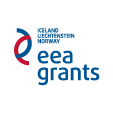 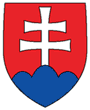 